MEDIA PEMBELAJARANPertemuan Pertama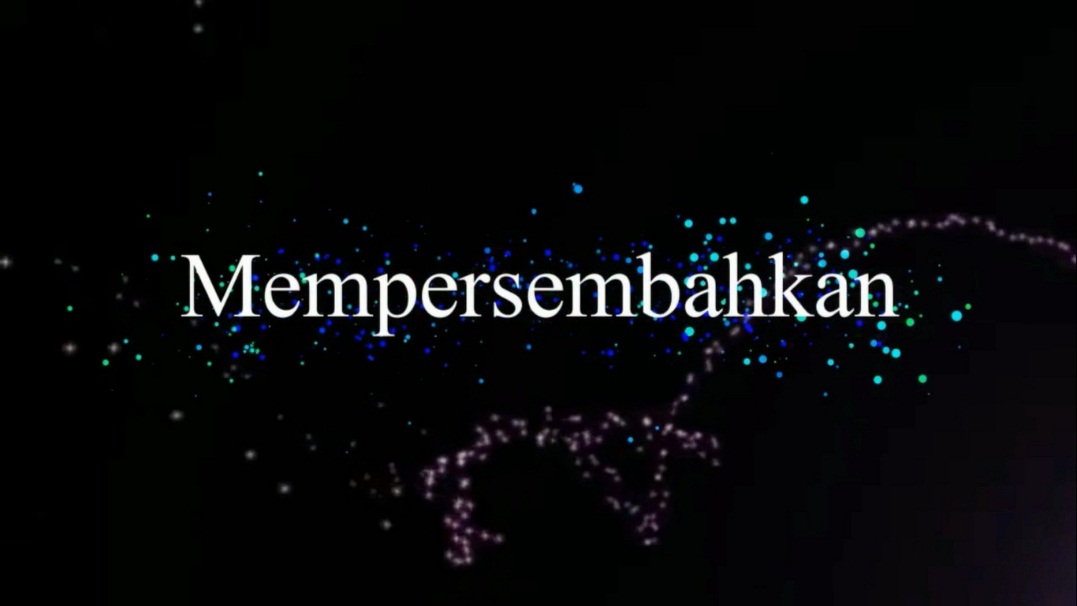 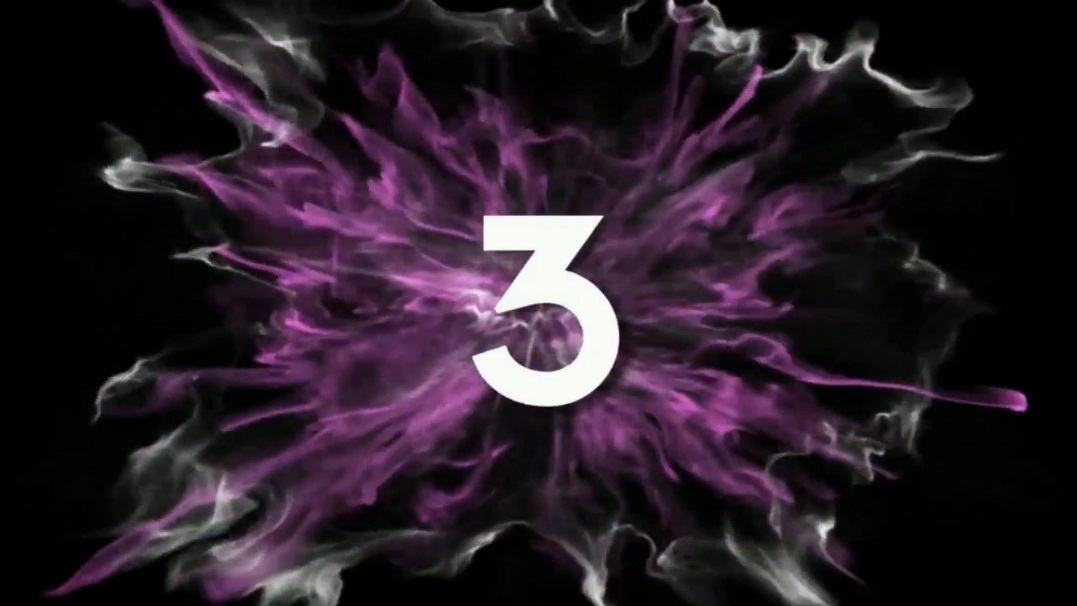 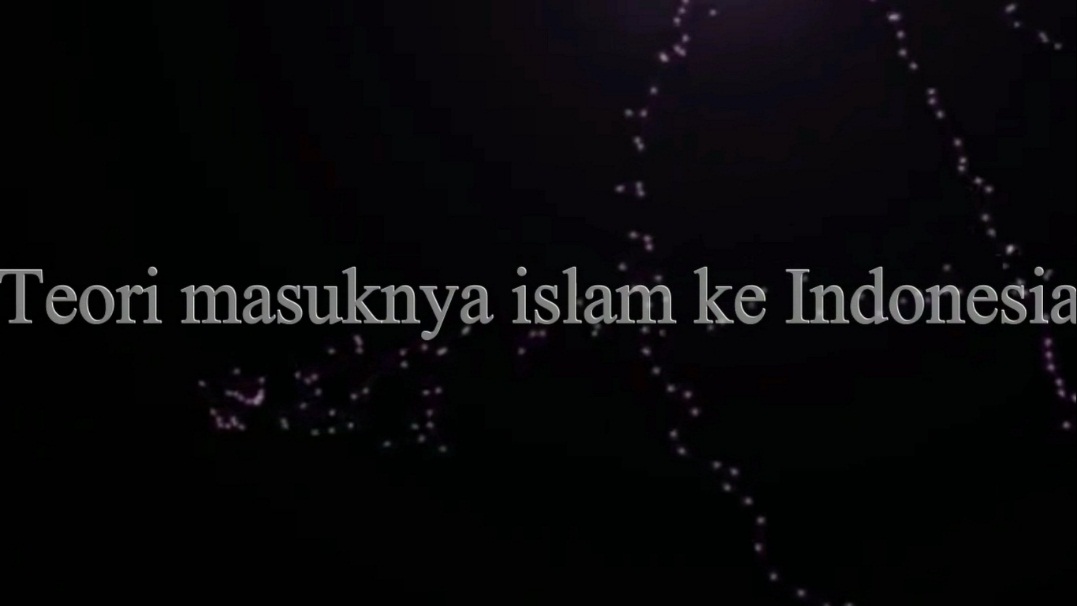 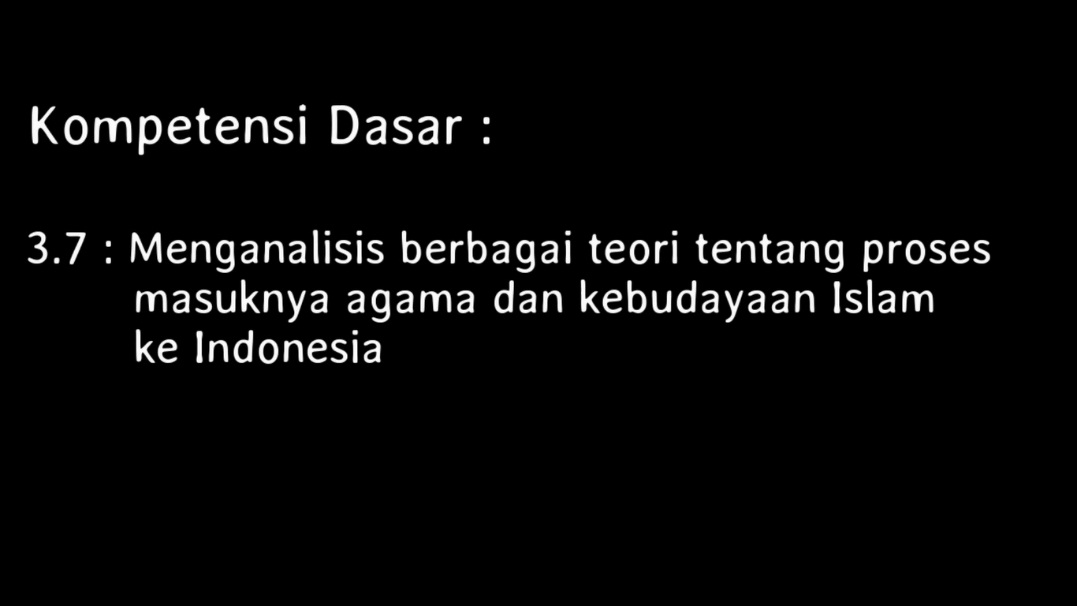 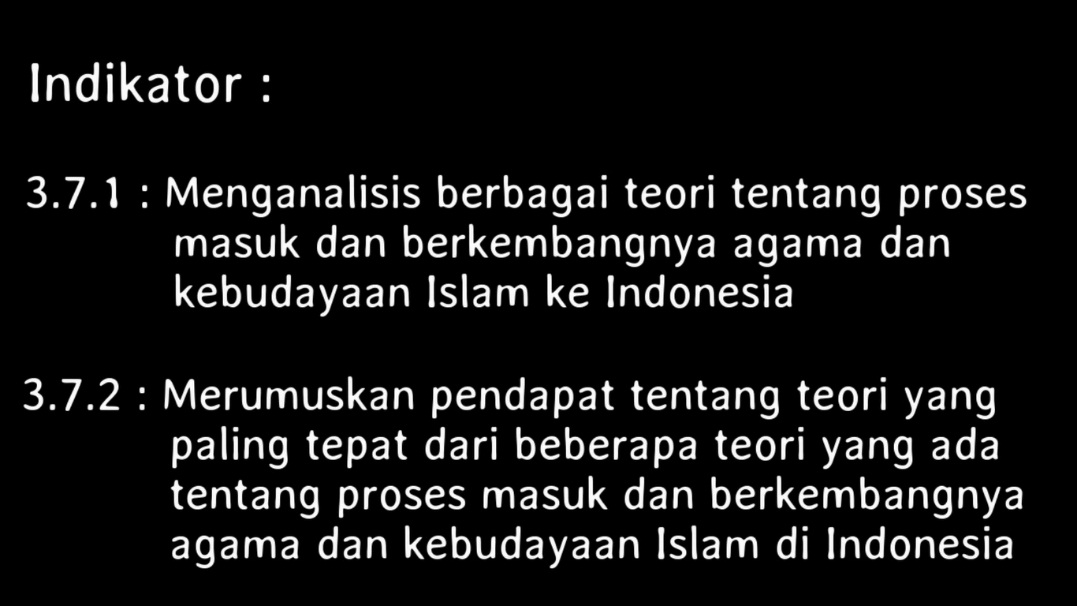 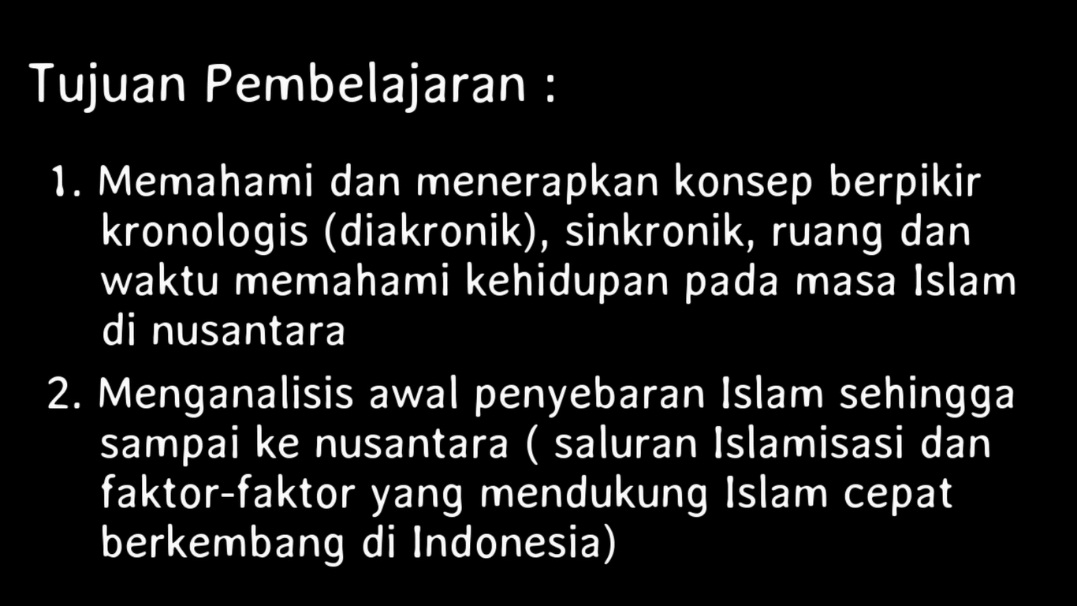 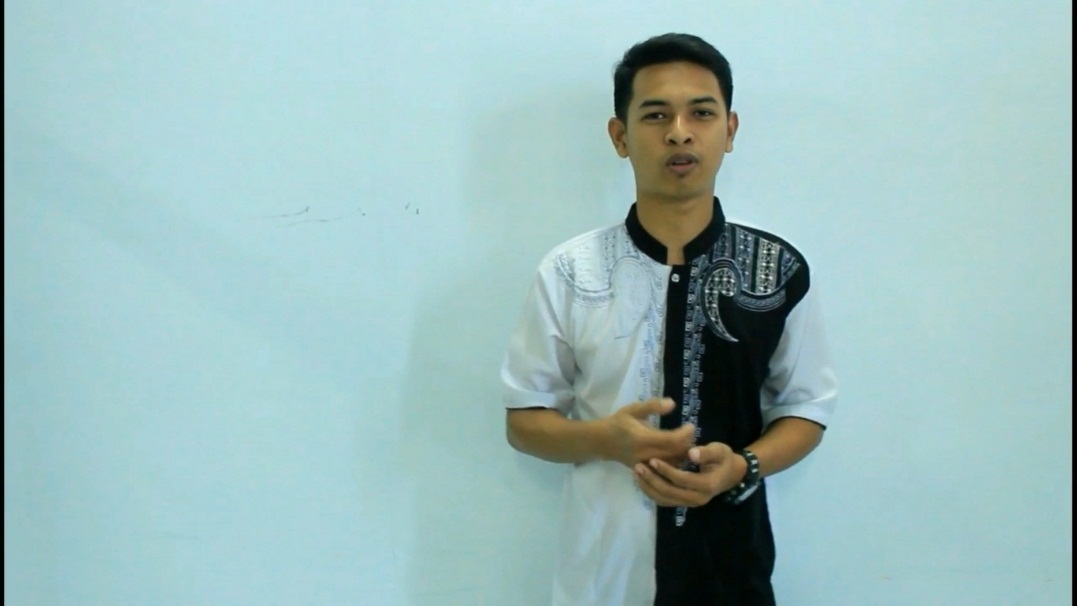 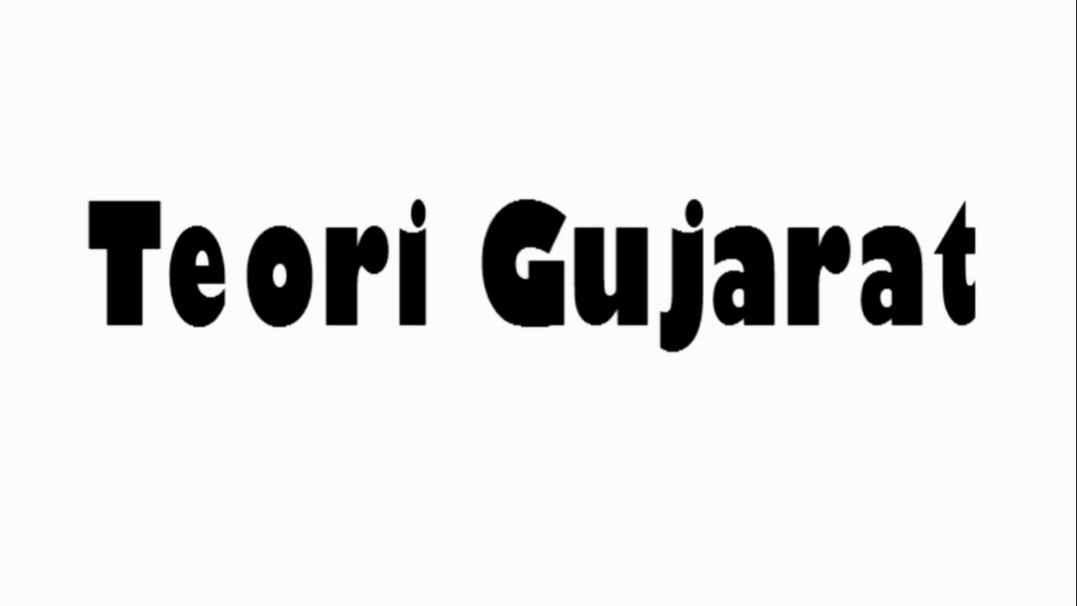 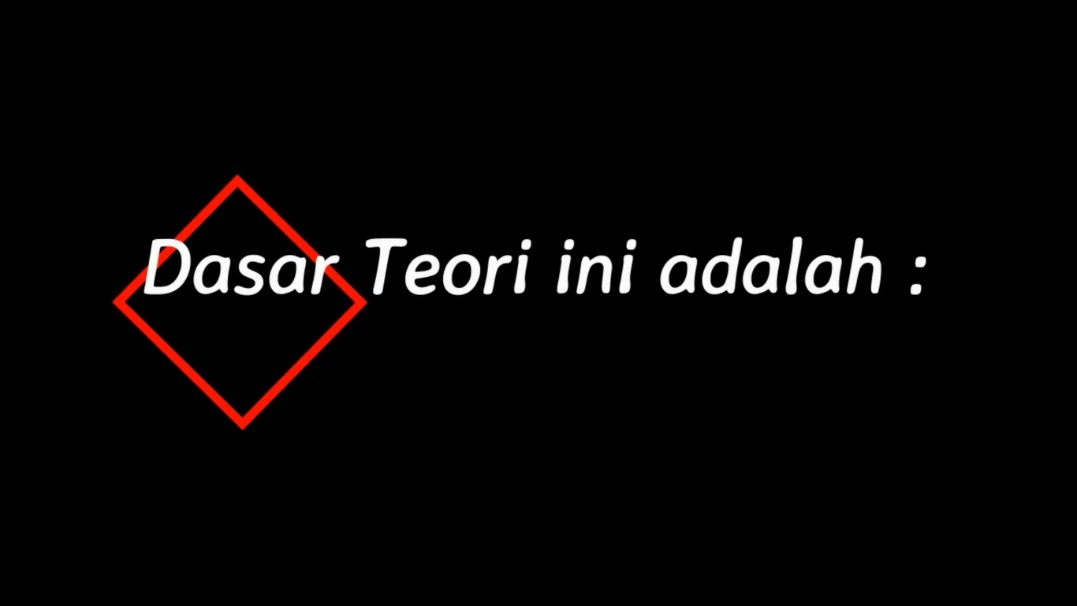 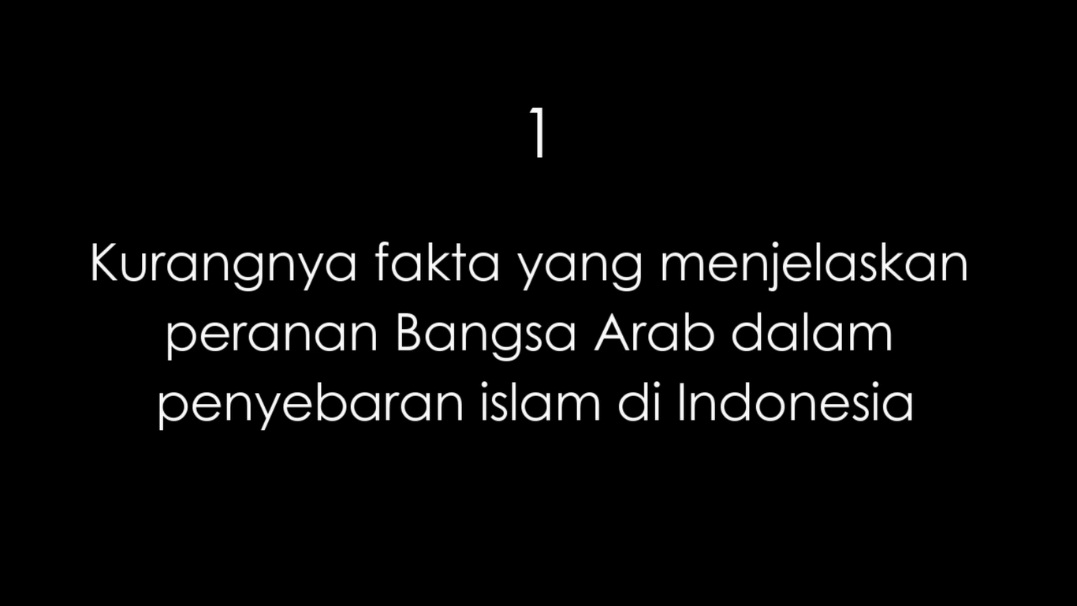 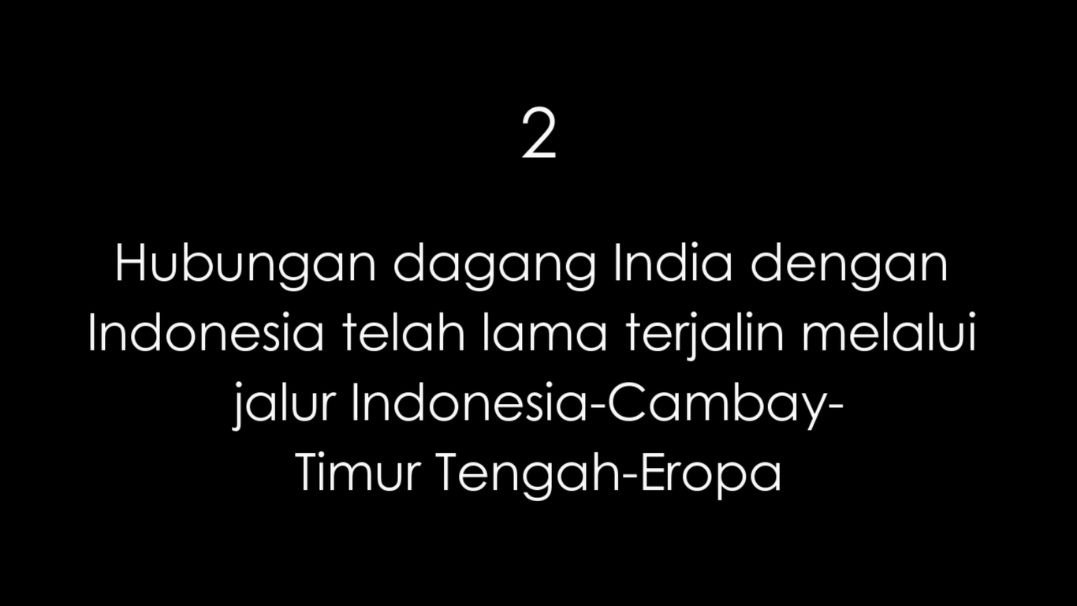 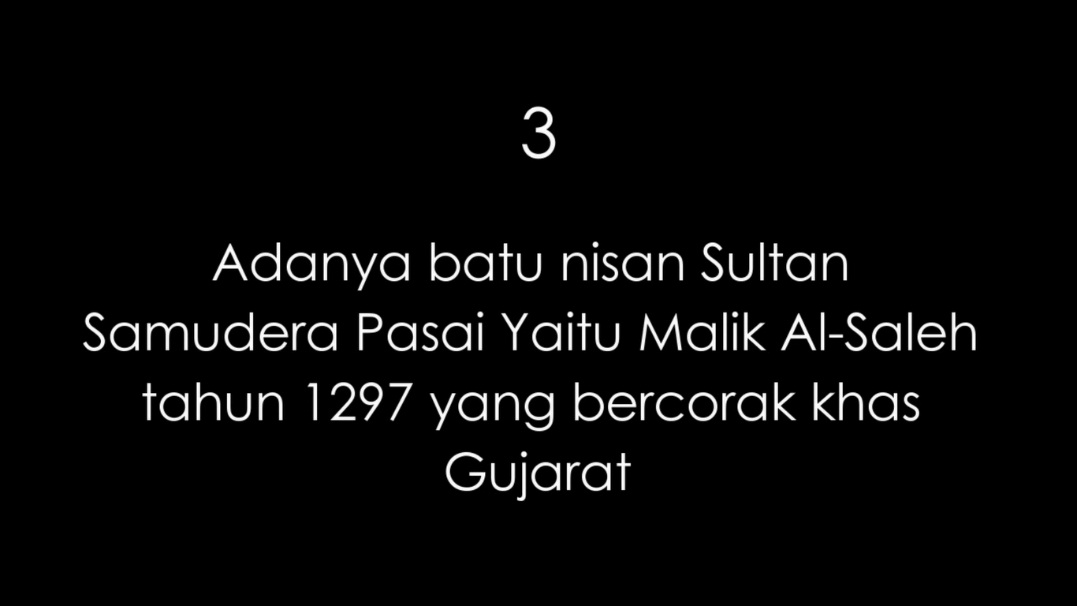 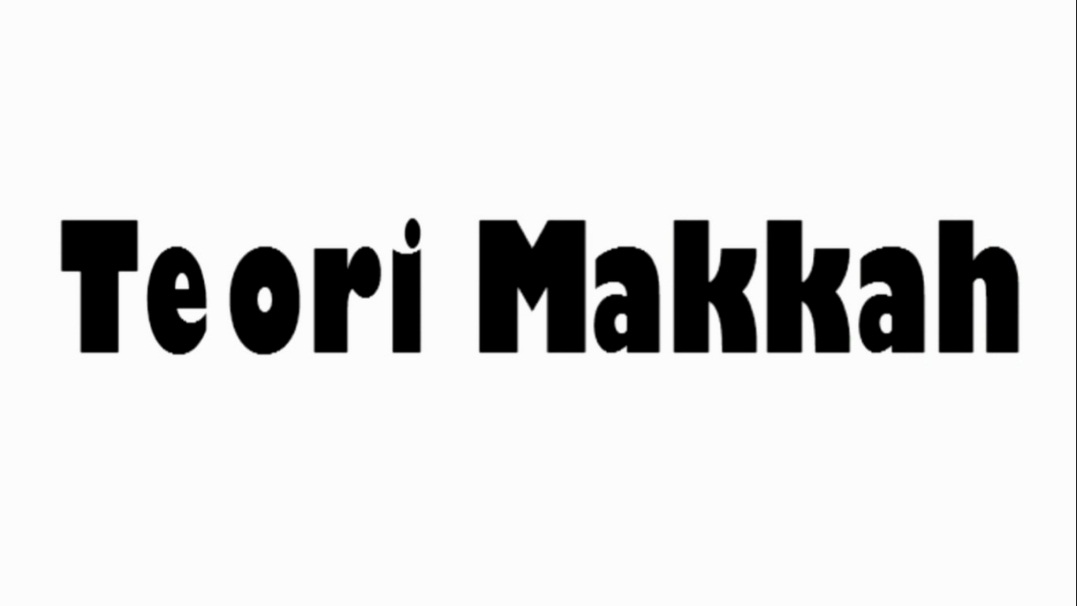 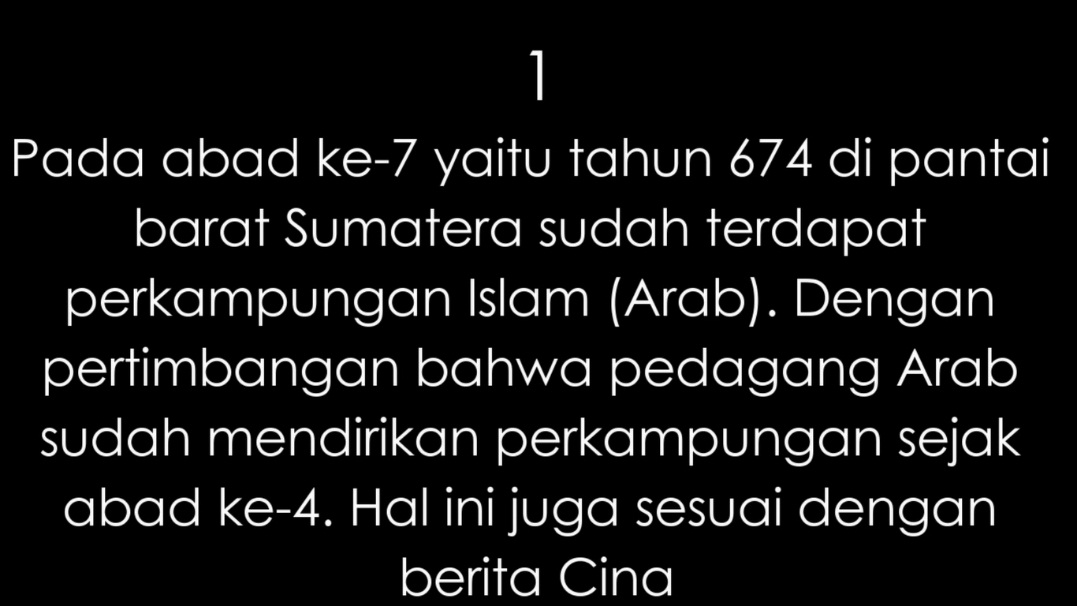 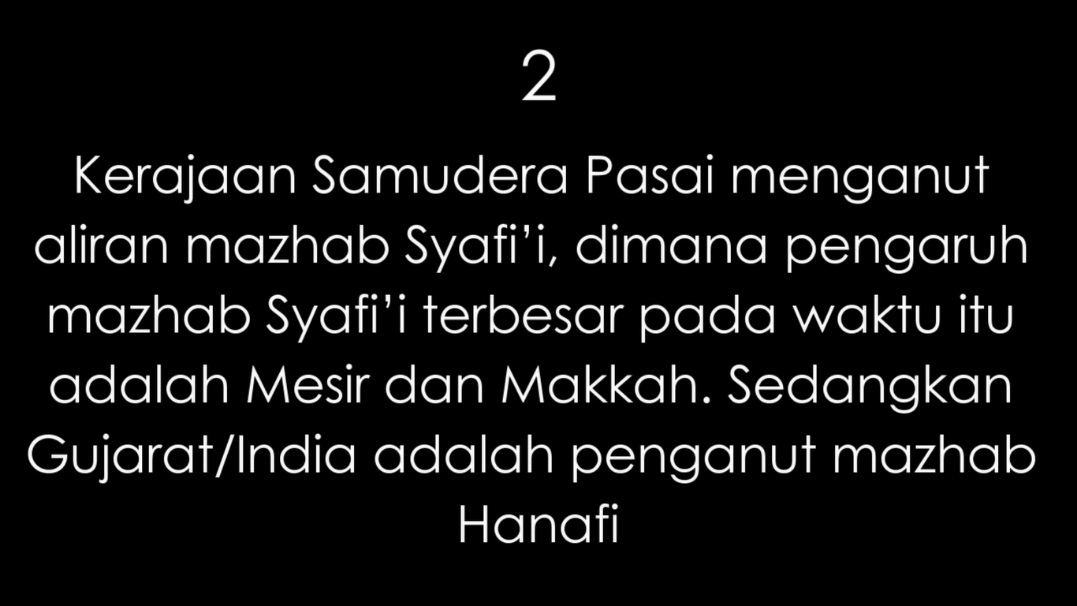 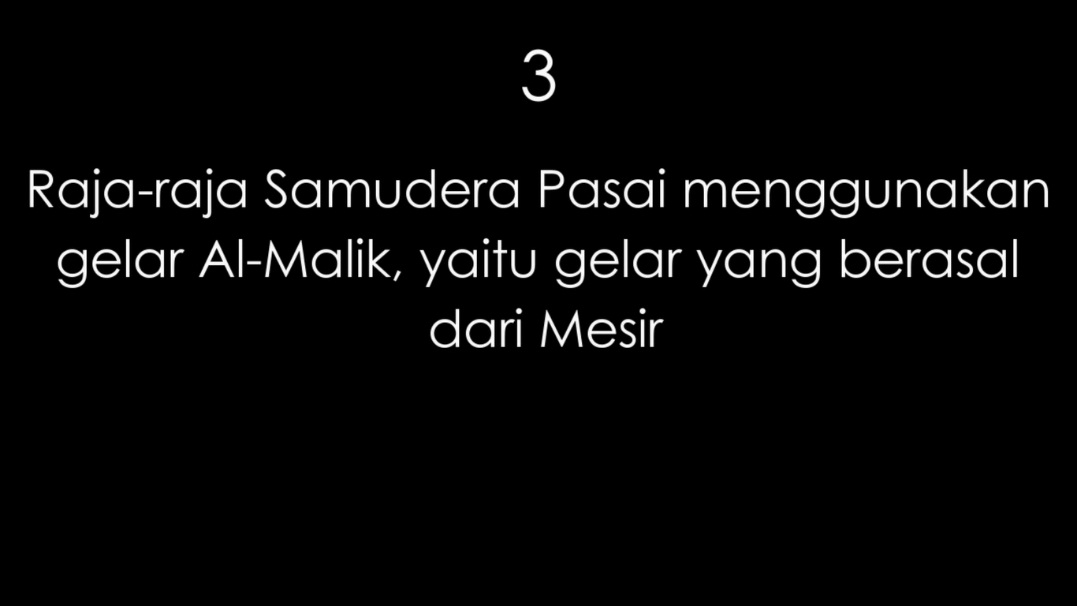 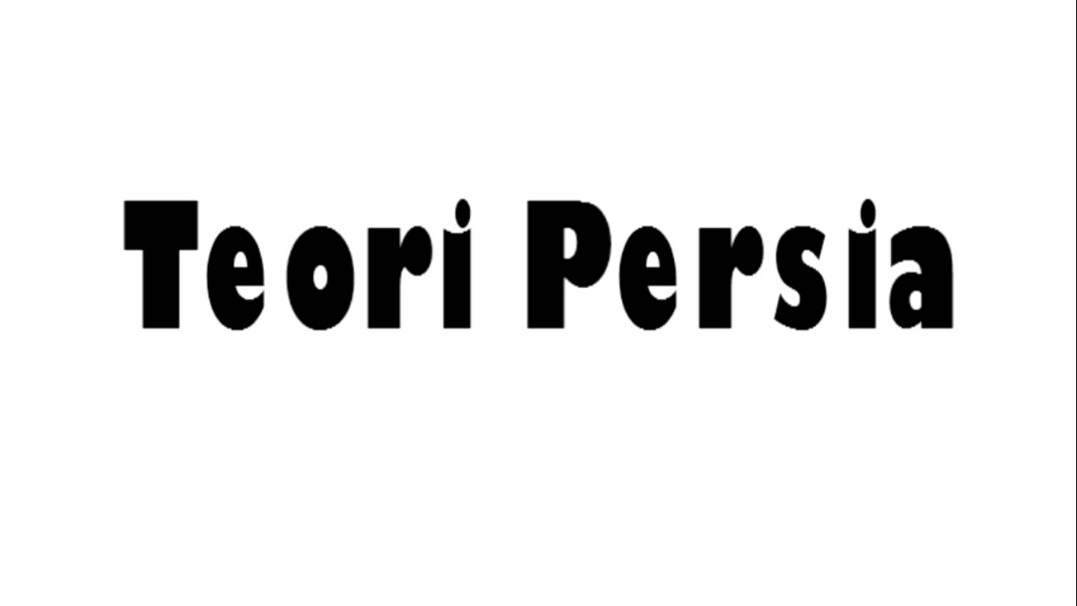 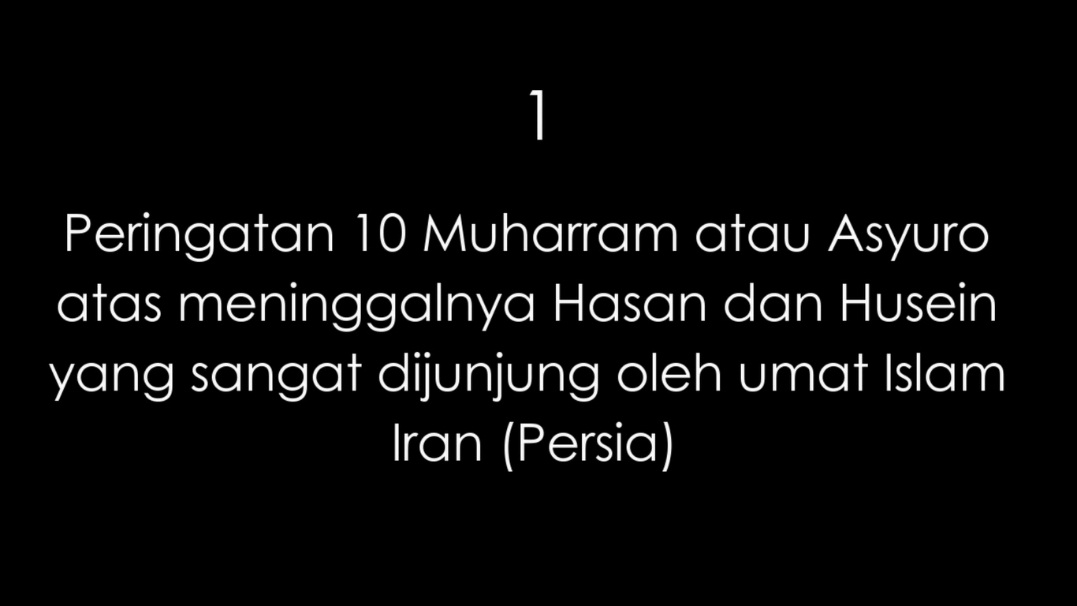 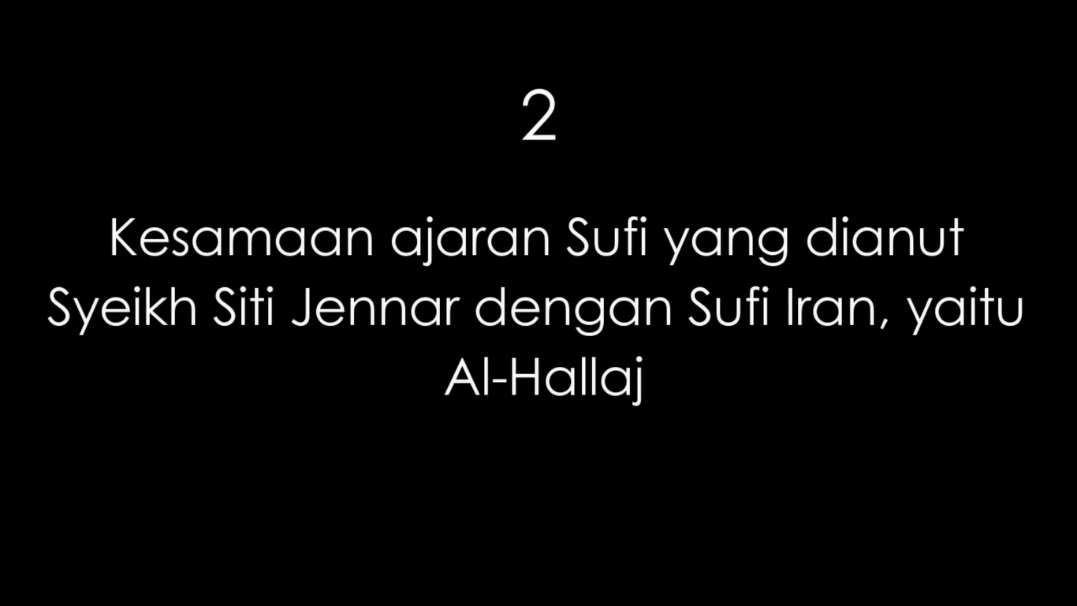 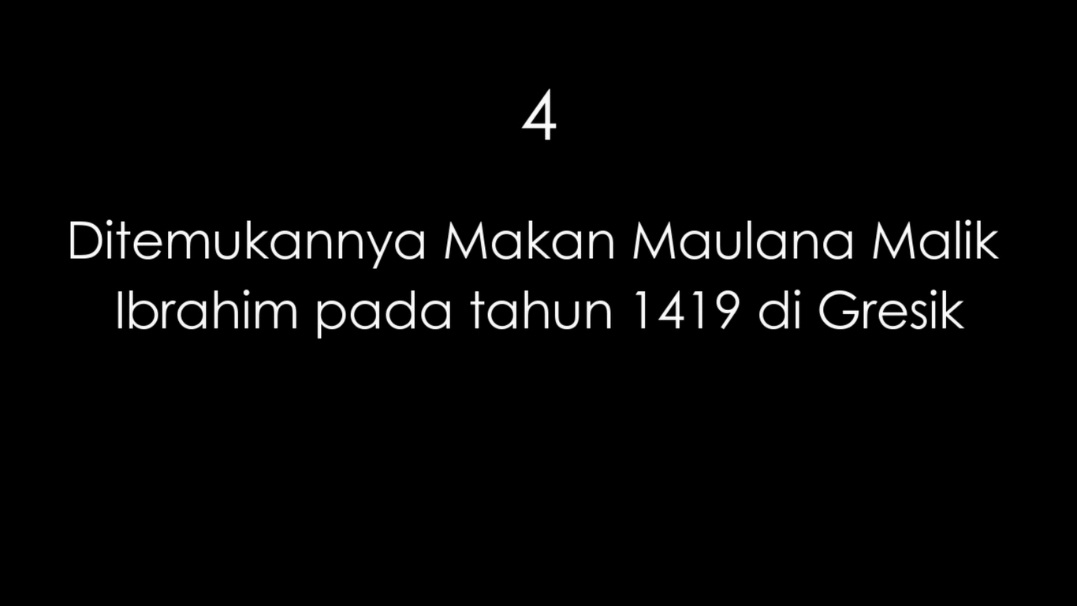 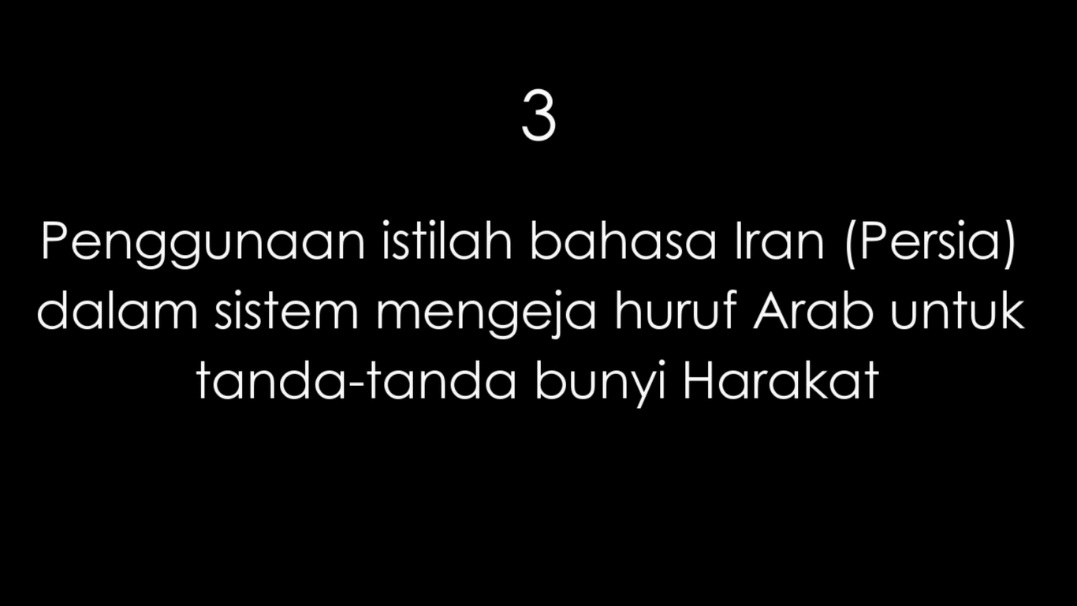 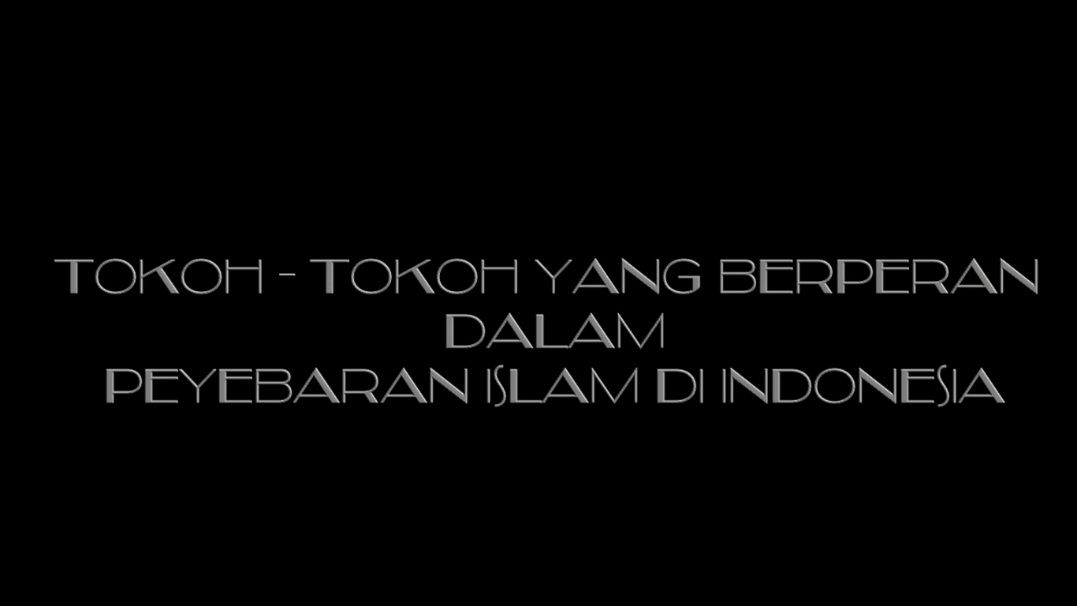 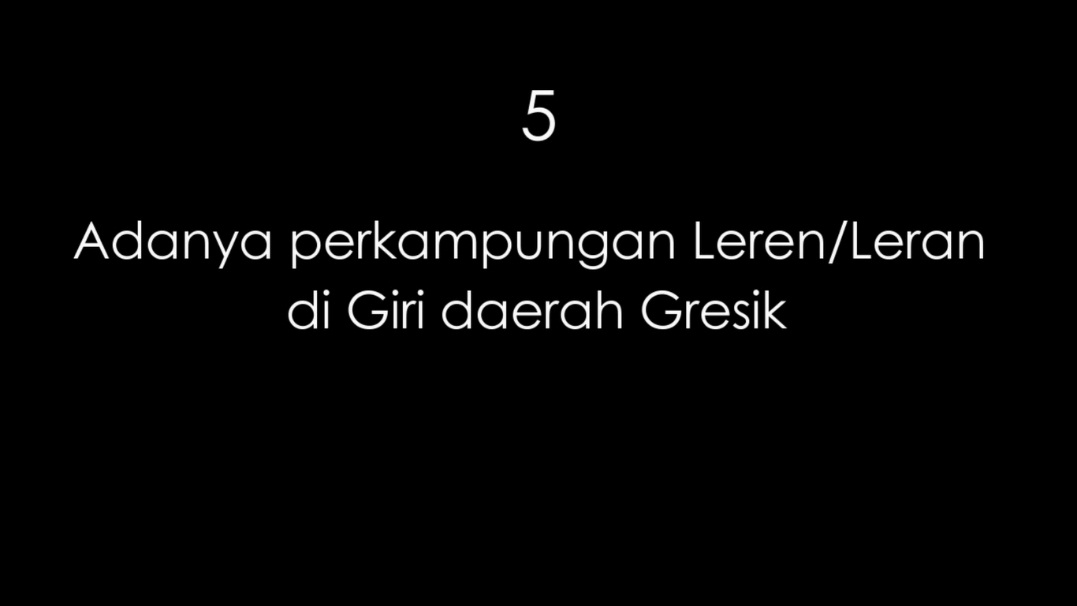 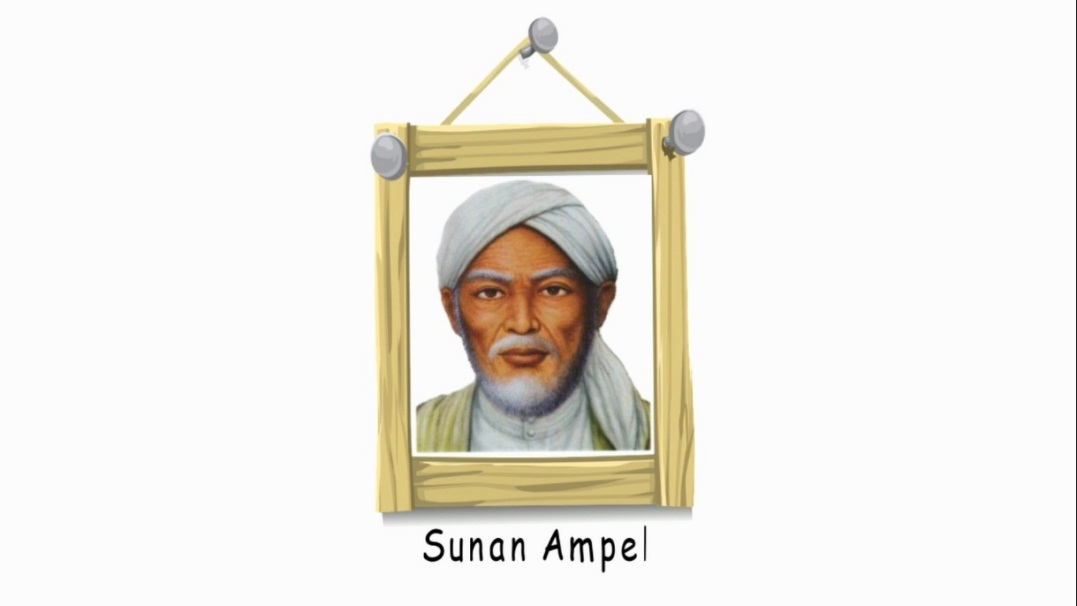 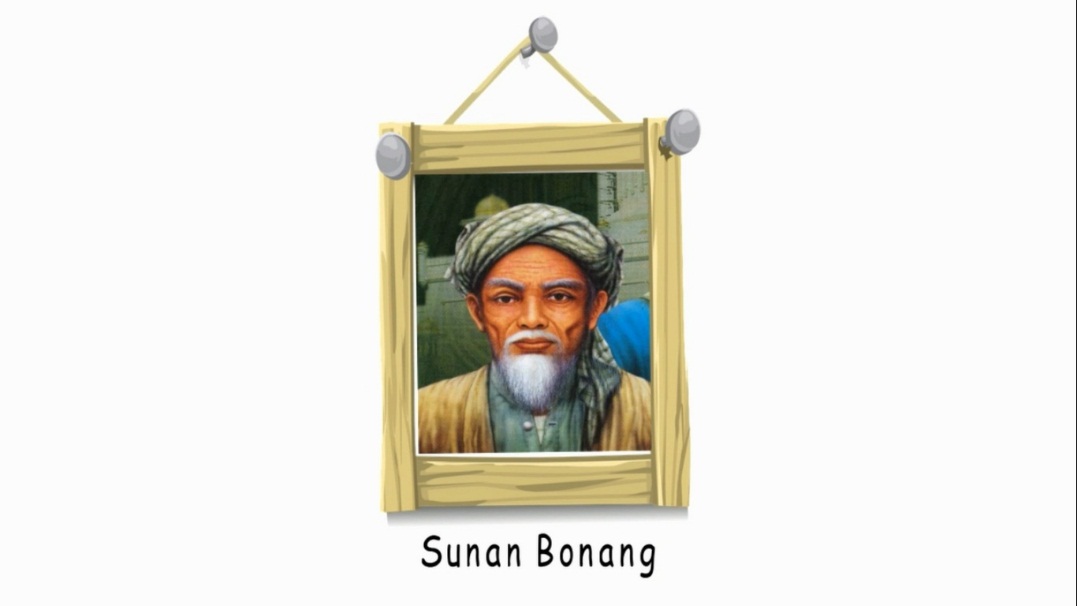 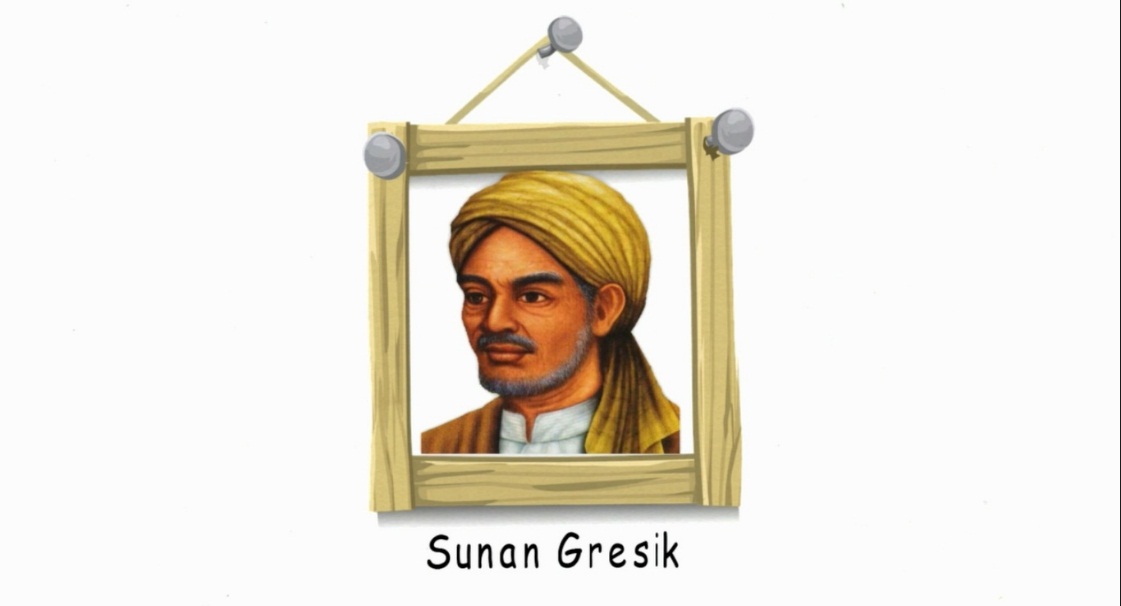 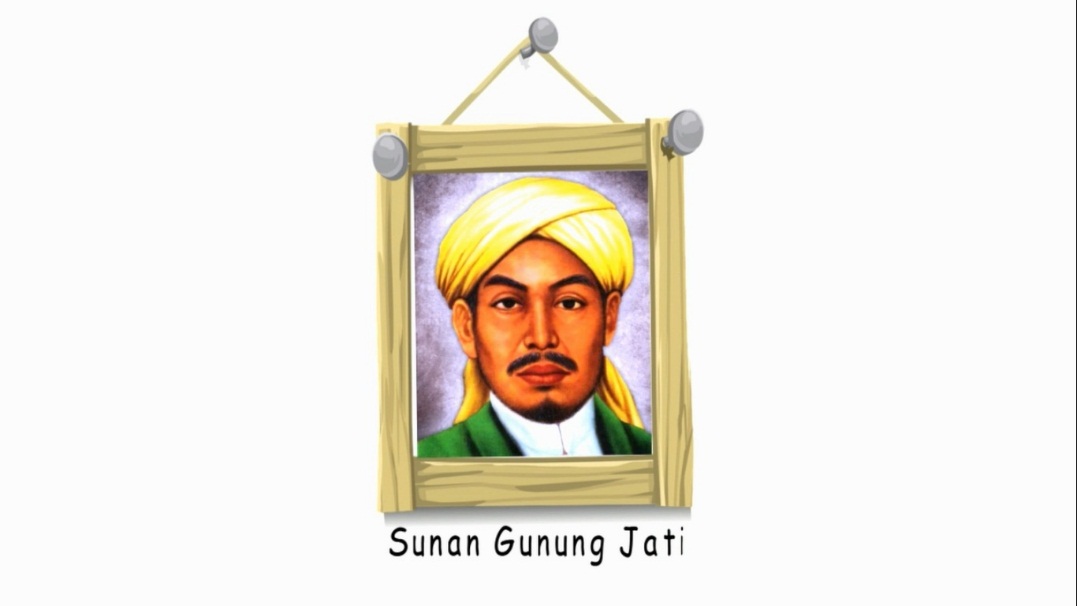 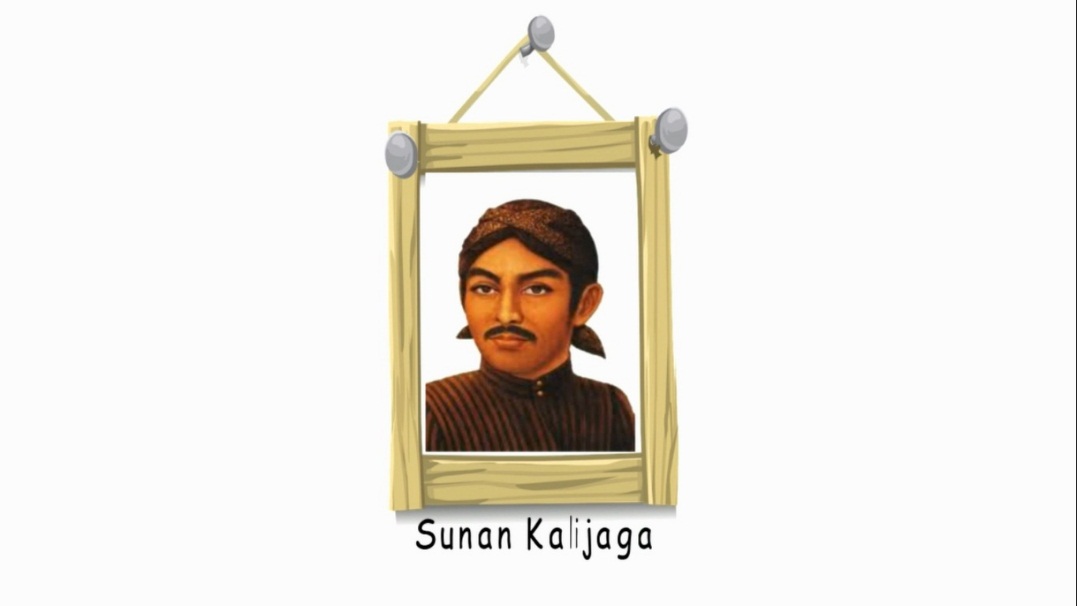 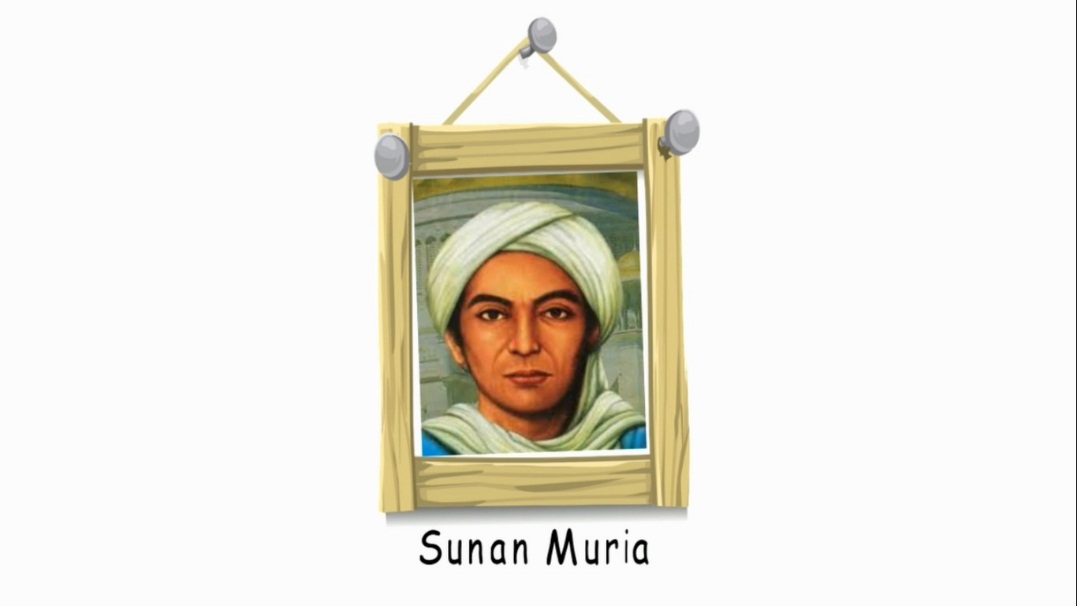 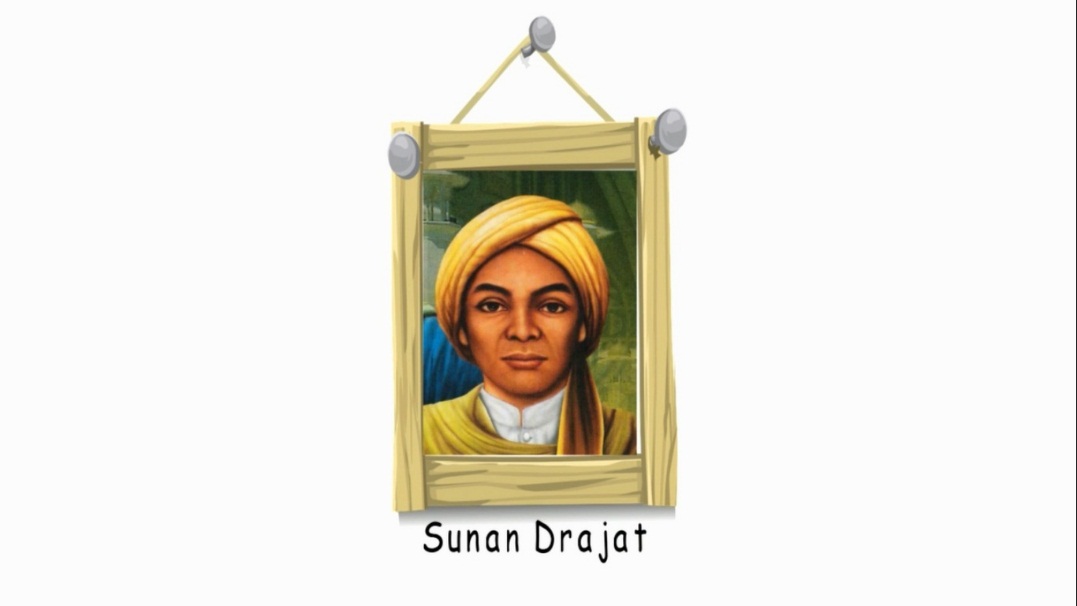 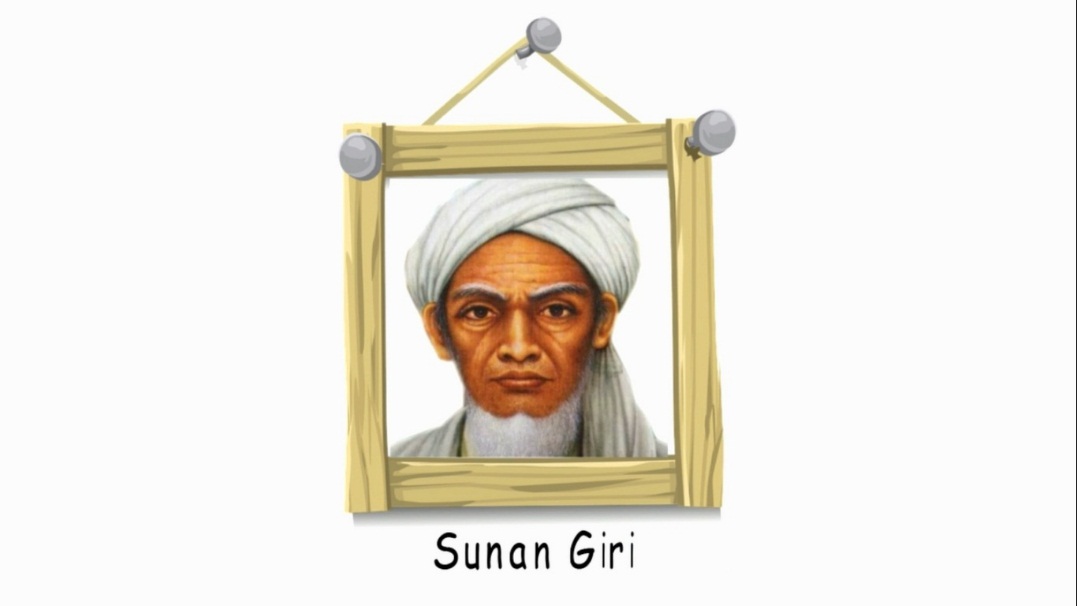 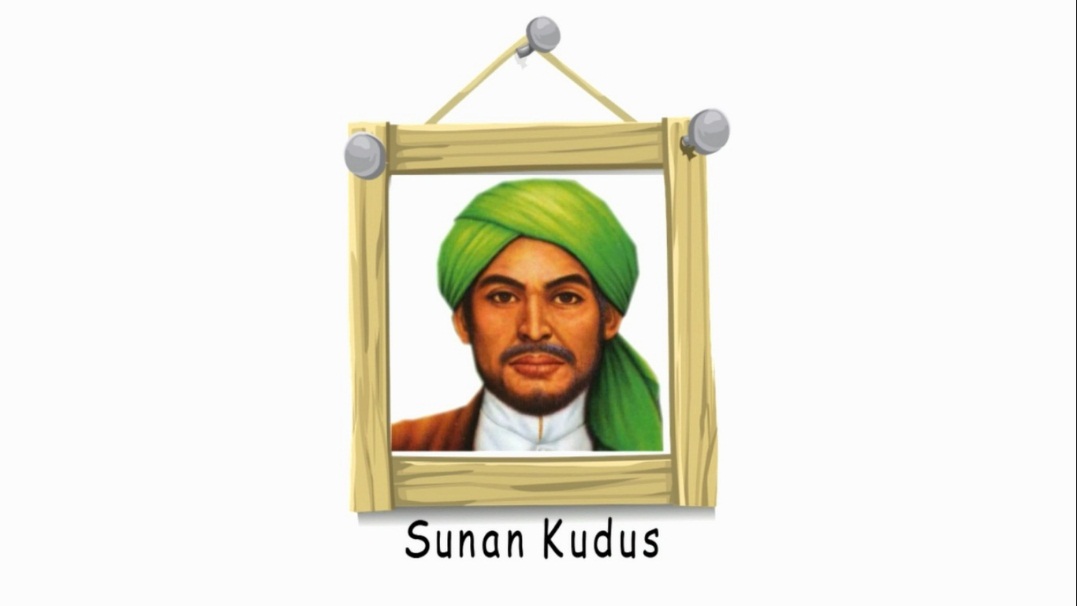 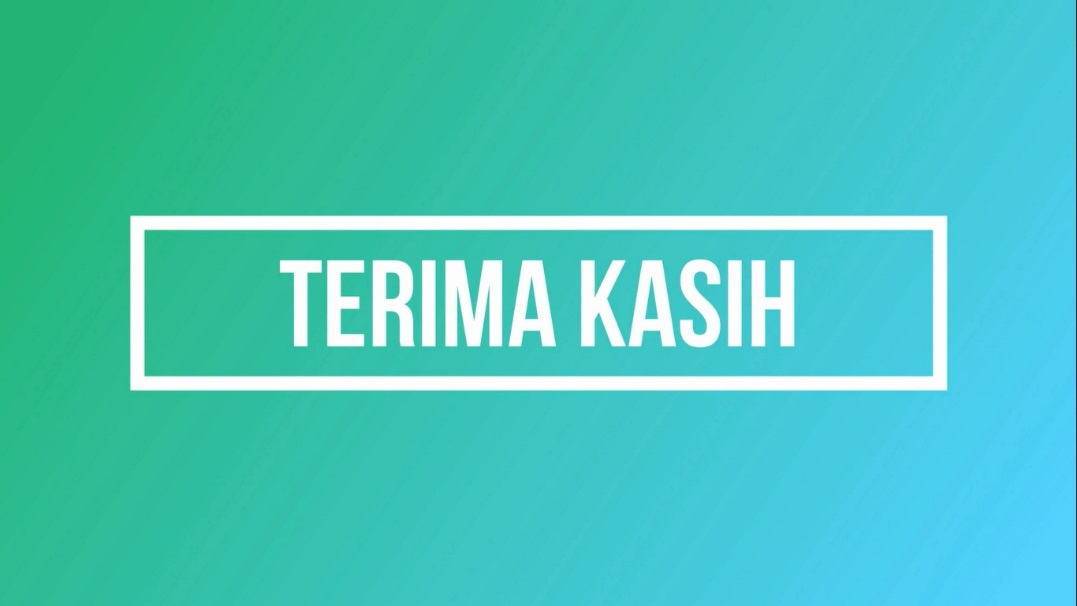 Pertemuan Kedua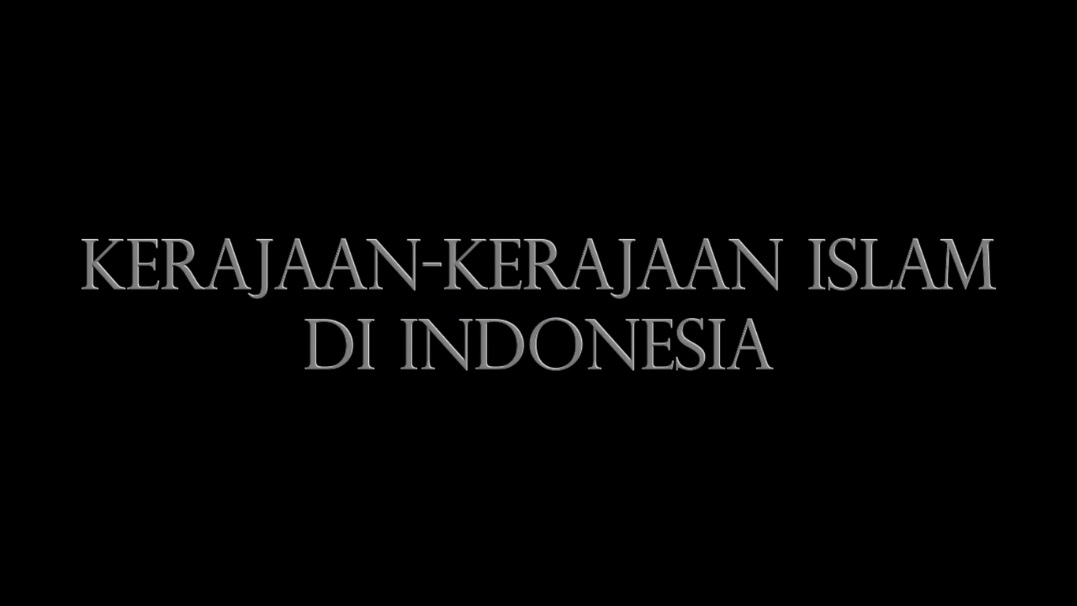 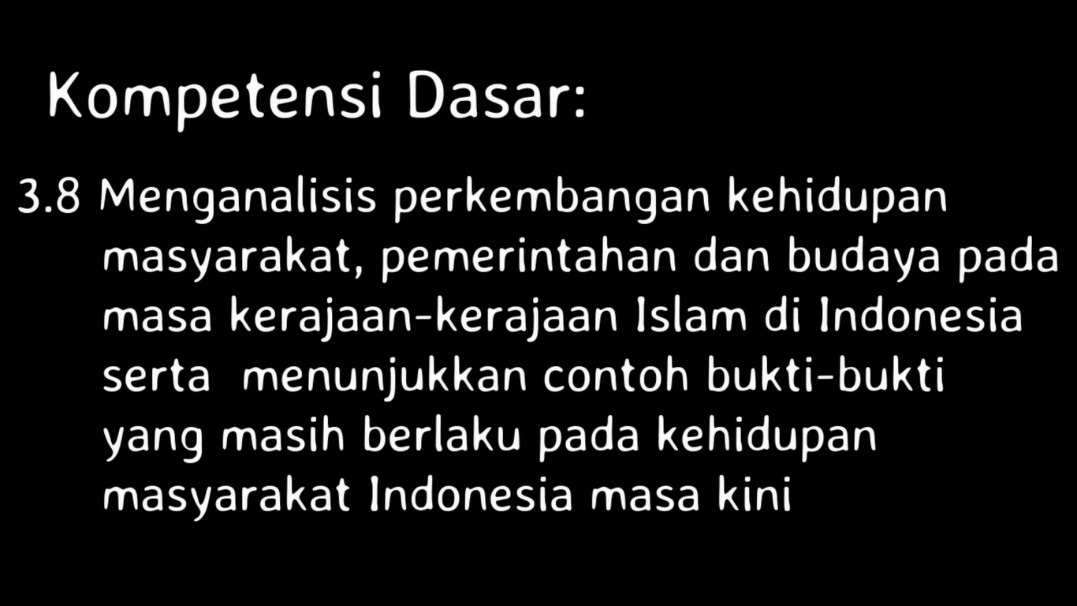 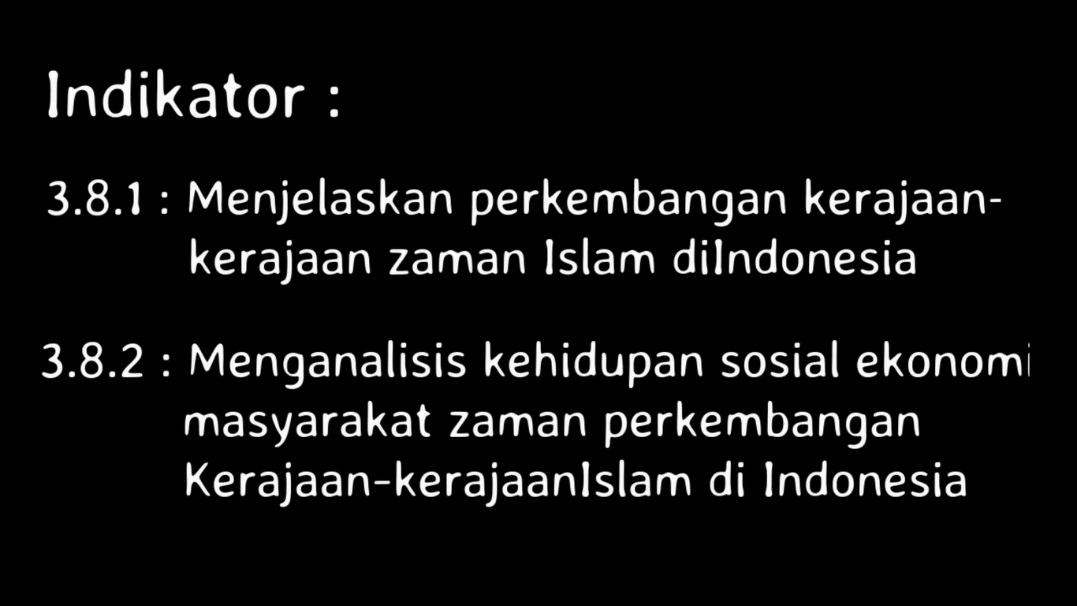 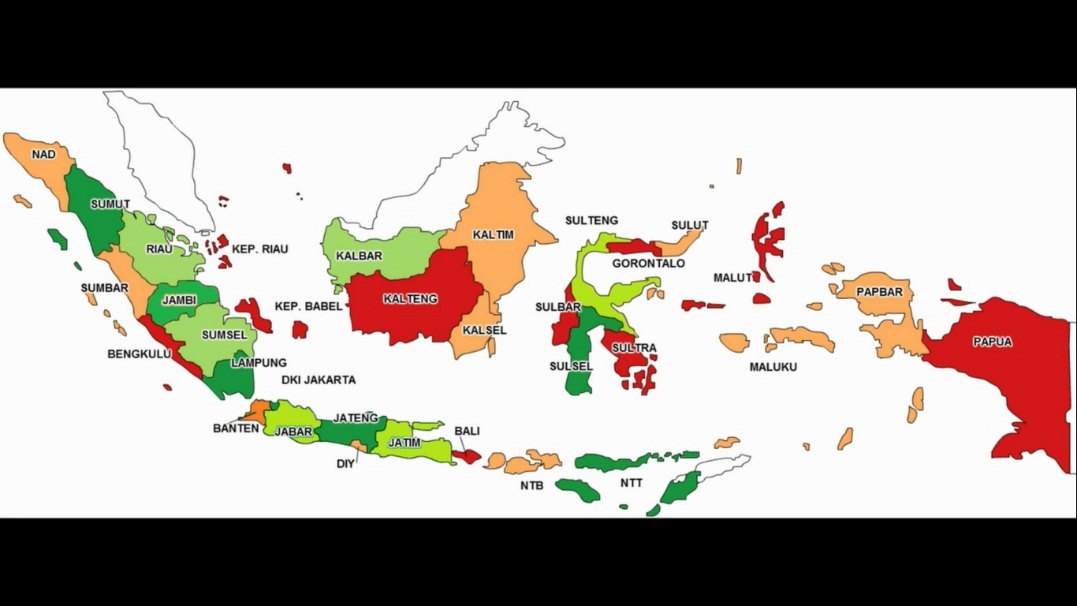 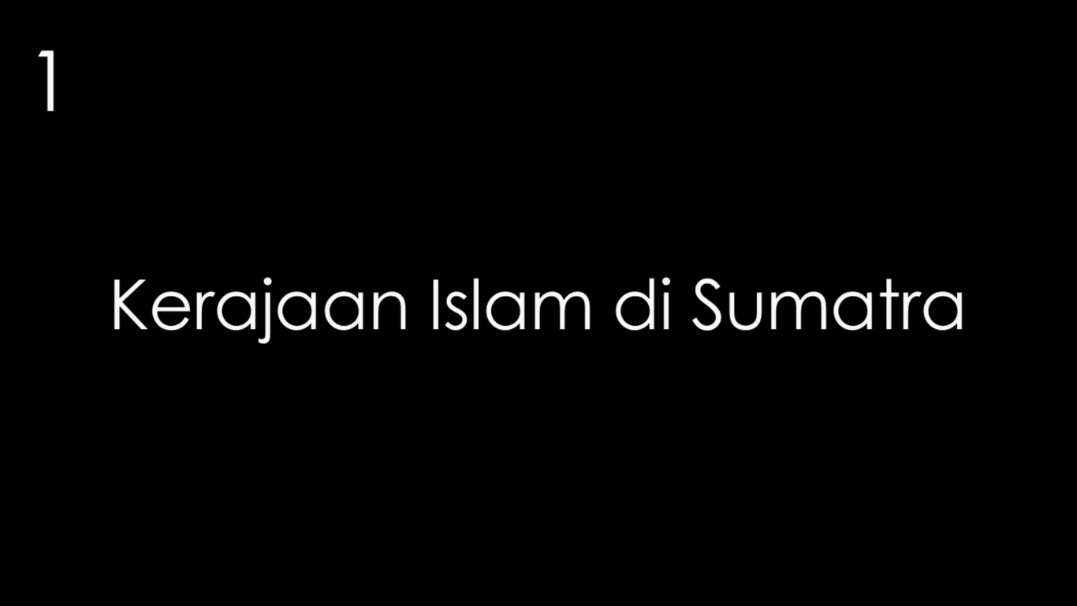 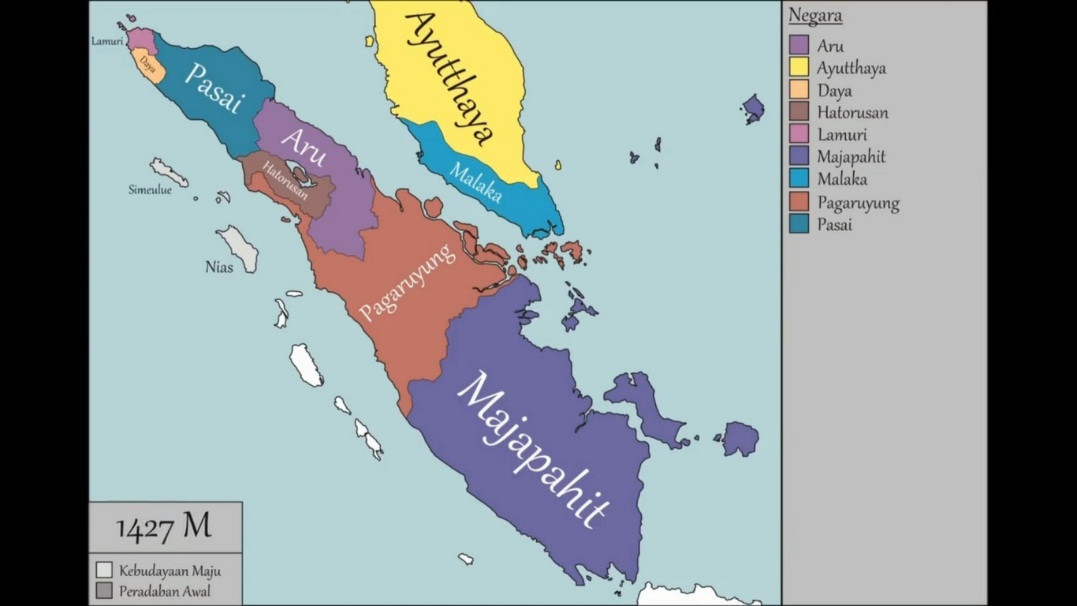 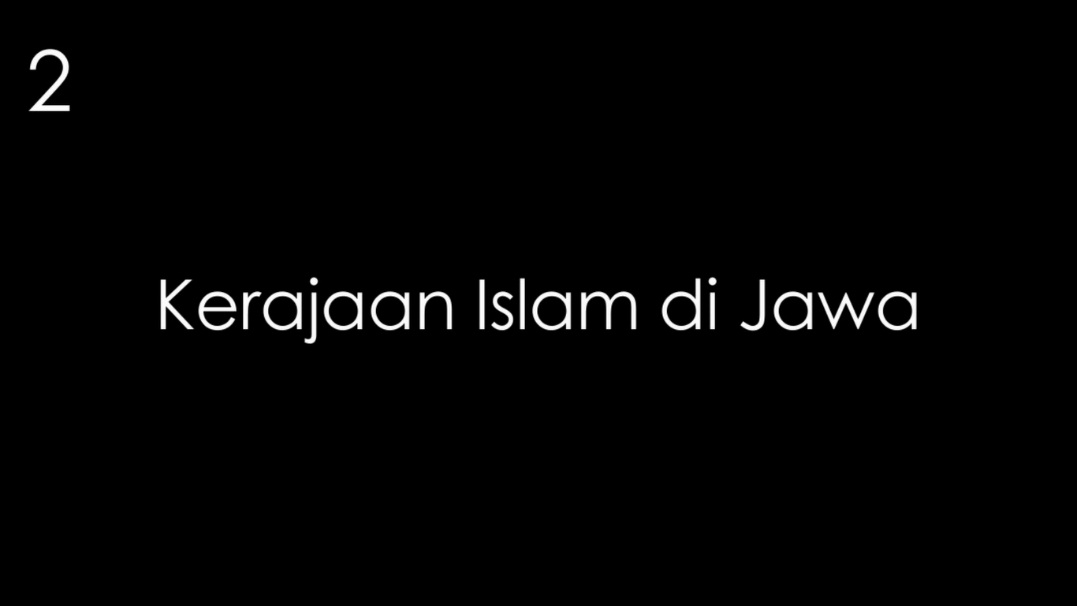 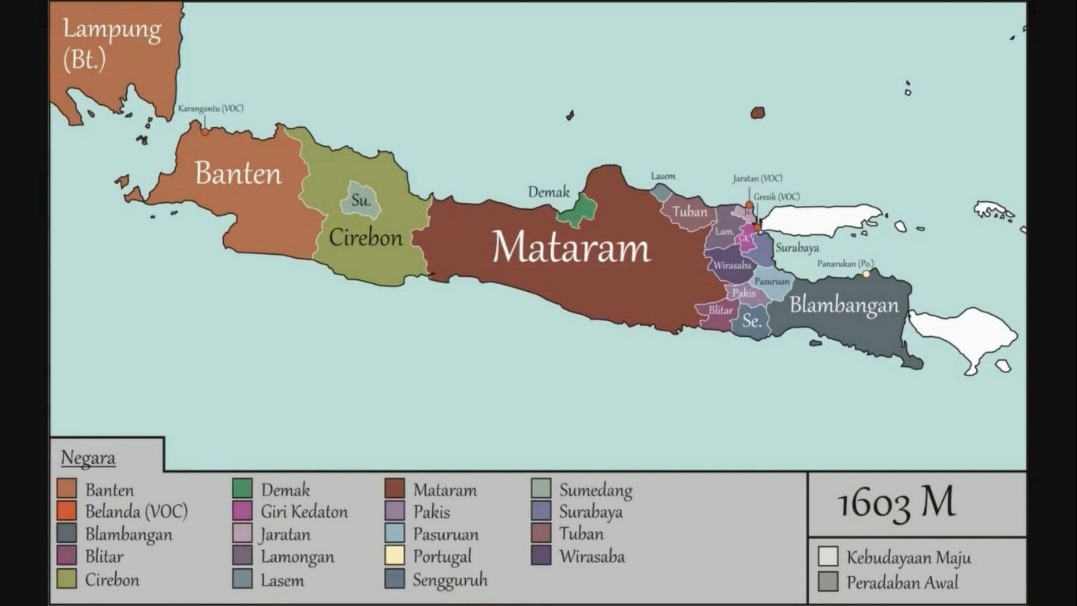 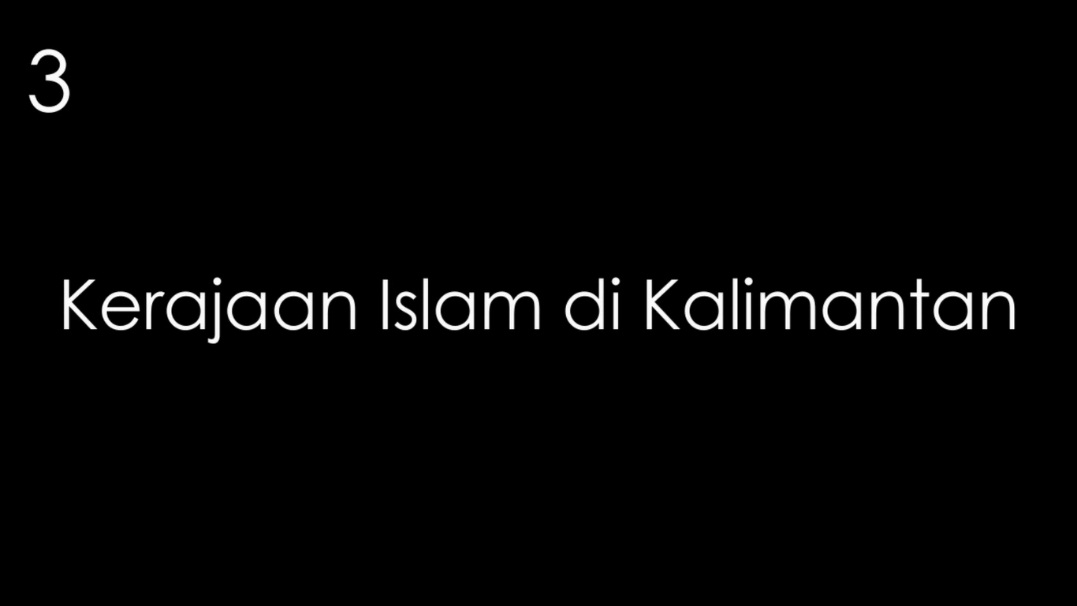 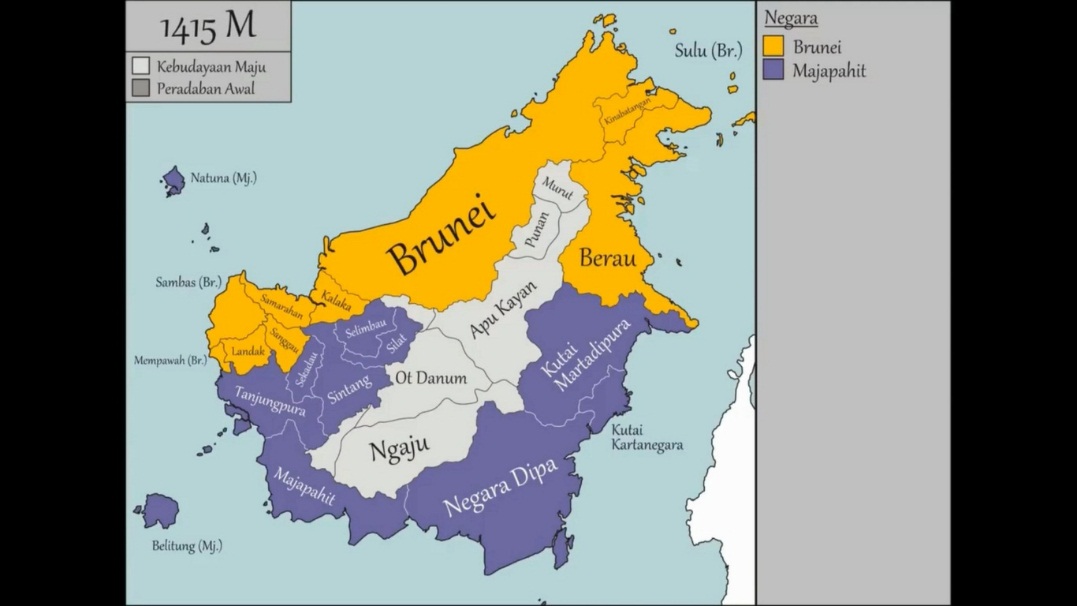 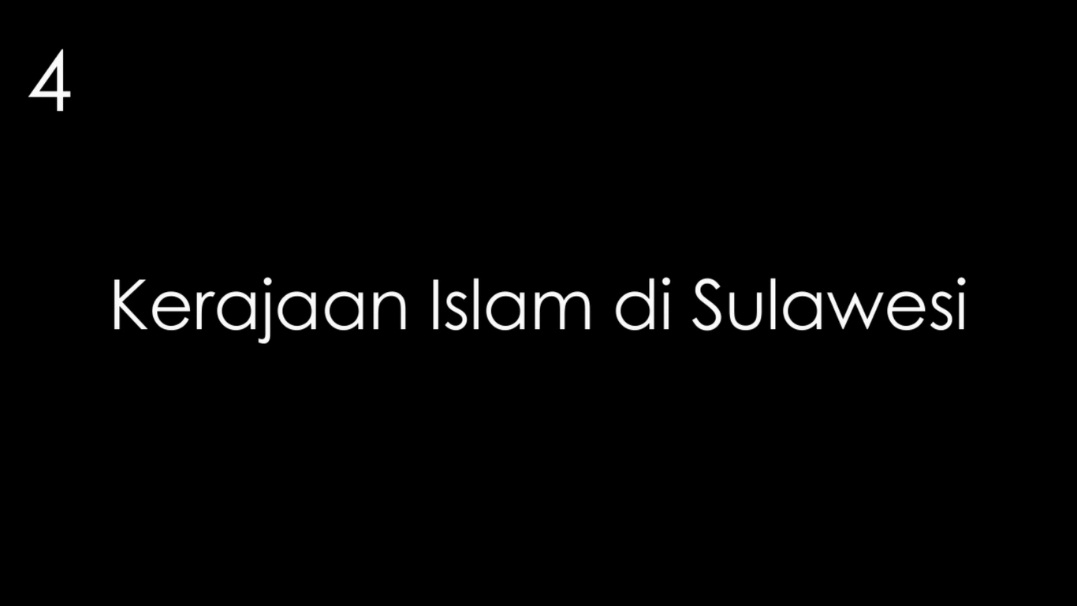 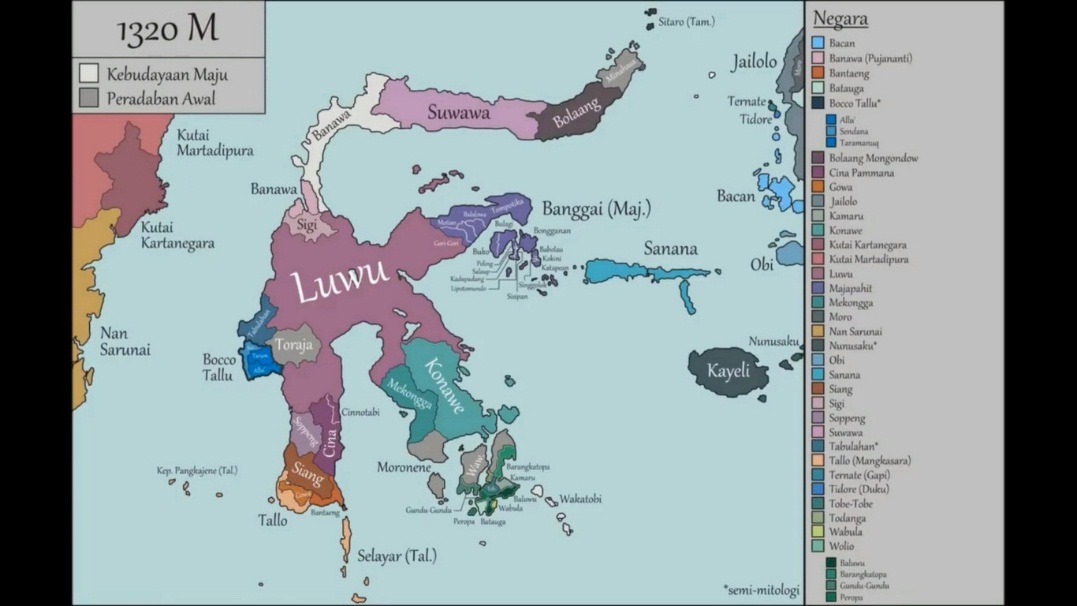 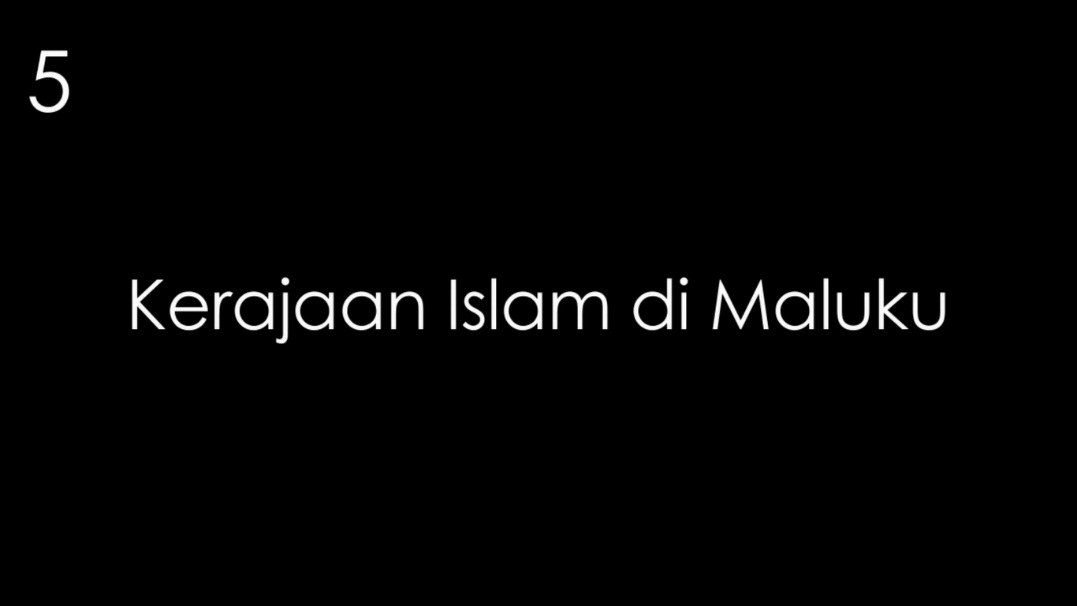 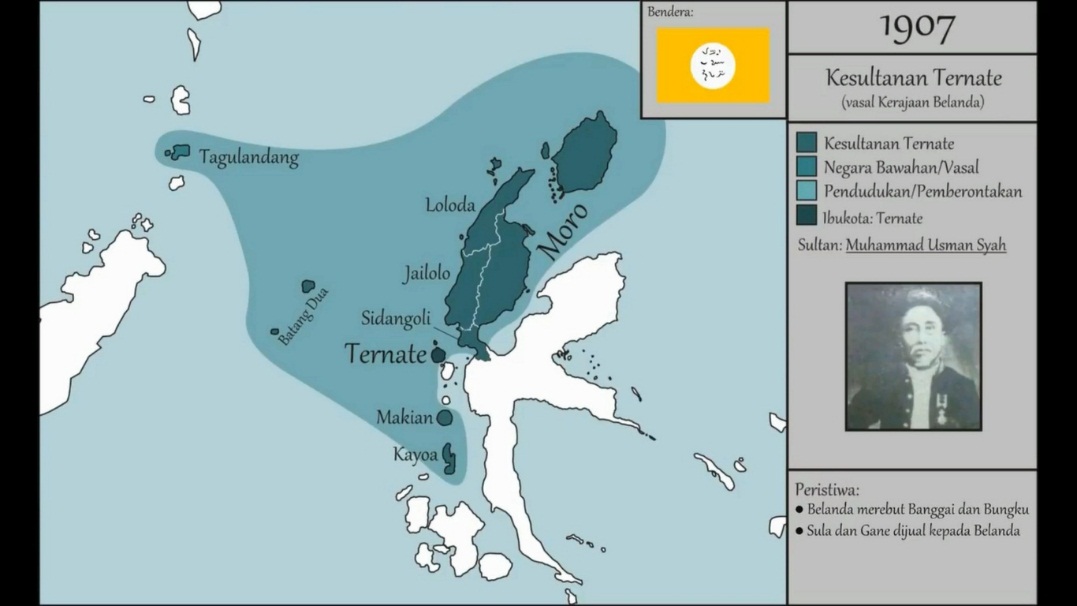 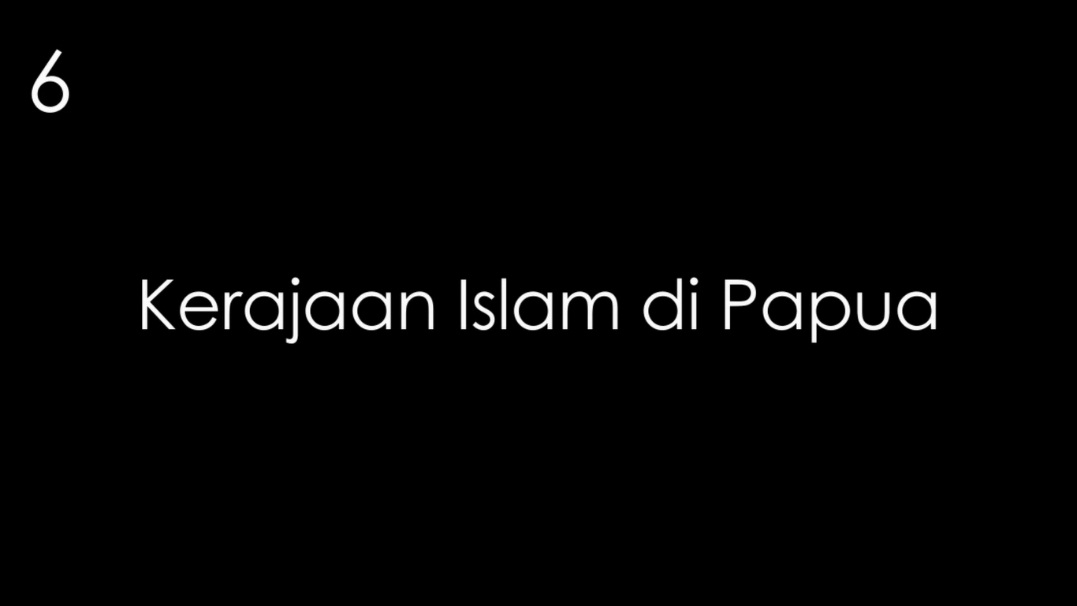 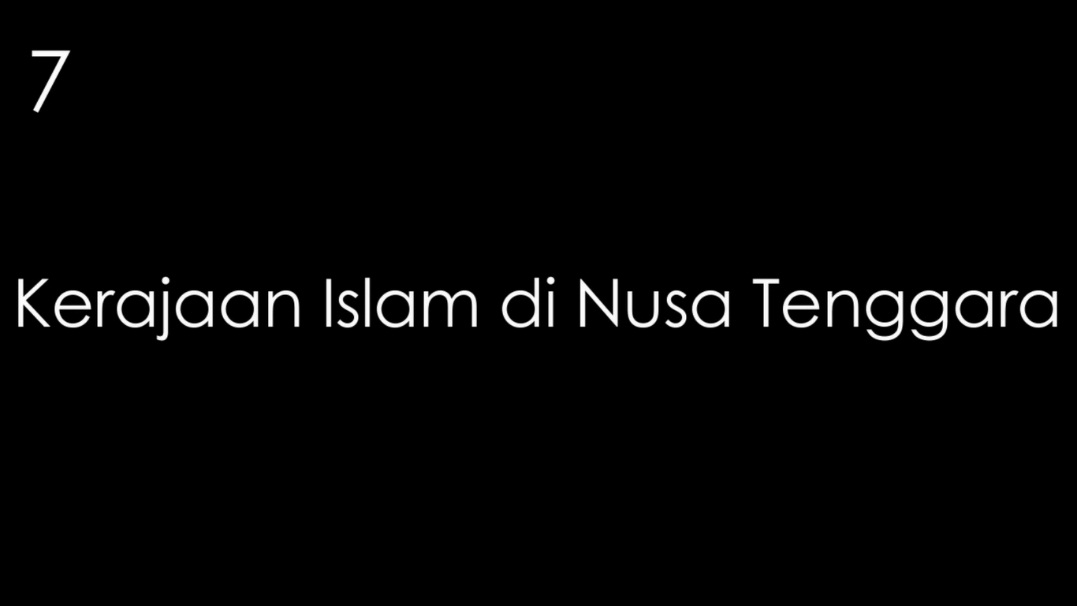 